Kriterien für mündliche Noten in GeographieStand 23.01.2015Graf-Zeppelin-Gymnasium          Friedrichshafen 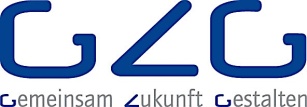                   Fachschaft GeographieNote allgemeine BeschreibungKriterien (Der Schüler / die Schülerin …)(nicht im Sinne einer abzuhakenden Checkliste; einige Kriterien sind unter Berücksichtigung des Lehrplans der jeweiligen Klassenstufe zu relativieren)1 (13,14,15)Leistung entspricht den Anforderungen in besonderem Maßeerfüllt die Anforderungen für die Note 2 erkennt schwierige Probleme und Sachverhalte sowie deren Einordnung in einen größeren Zusammenhang, auch bei Transferleistungensachgerechte und ausgewogene Beiträge sind eigenständige, sprachlich klare und gedankliche Leistungen als Beitrag zur Problemlösung2 (10,11,12)Leistung entspricht den Anforderungen vollhat Verständnis für anspruchsvollere Sachverhalte und kann sie in den Gesamtzusammenhang des Themas einordnenkann zwischen Wesentlichem und Unwesentlichem unterscheidenhat Kenntnisse, die über die aktuelle Unterrichtsthematik hinausreichenkann die Fachsprache korrekt anwendenkann mit geeigneten Methoden sicher umgehen3 (7,8,9)Leistung entspricht im Allgemeinen den Anforderungenkann im Wesentlichen Fakten und Zusammenhänge aus unmittelbar behandeltem Stoff richtig wiedergebenkann Verknüpfungen mit Kenntnissen des Stoffes der gesamten Unterrichtsthematik herstellenversteht die Fachsprache4 (4,5,6)Leistung zeigt zwar Mängel auf, entspricht aber im Ganzen den Anforderungen.Äußerungen beschränken sich auf die Wiedergabe einfacher Fakten und Zusammenhänge aus dem unmittelbar behandelten Stoffgebiet und sind im Wesentlichen richtigversteht die Fachsprache5 (1, 2, 3)Leistung entspricht den Anforderungen nicht, lässt jedoch erkennen, dass die notwendigen Grundkenntnisse vorhanden sind und die Mängel in absehbarer Zeit behoben werden können.gibt häufig falsche oder nur teilweise richtige Antworten auch geübte Aufgabenstellungen bereiten oft große Problemeversteht die Fachsprache nicht6 (0)Leistung entspricht den Anforderungen nicht. Die Grundkenntnisse sind so lückenhaft, dass die Mängel in absehbarer Zeit nicht behoben werden können.gibt fast immer falsche, unpassende oder gar keine Antworten versteht die Fachsprache nicht